Uchwała Nr                     
Rady Miejskiej w Łodziz dnia                      2021 r.w sprawie wyrażenia zgody na wydzierżawienie w drodze bezprzetargowej na okres 25 lat, nieruchomości położonych w Łodzi przy ulicy Pabianickiej 215/217.Na podstawie art. 18 ust. 2 pkt 9 lit. a ustawy z dnia 8 marca 1990 r. o samorządzie gminnym (Dz. U. z 2021 r. poz. 1372) oraz art. 13 ust. 1 i art. 37 ust. 4 ustawy z dnia 21 sierpnia 1997 r. o gospodarce nieruchomościami (Dz. U. z 2020 r. poz. 1990 oraz z 2021 r. poz. 11, 234 i 815), Rada Miejska w Łodziuchwala, co następuje:§ 1. Wyraża się zgodę na wydzierżawienie w drodze bezprzetargowej na okres 25 lat, na rzecz Miejskiego Przedsiębiorstwa Komunikacyjnego-Łódź Spółki z ograniczoną odpowiedzialnoscią, nieruchomości położonych w Łodzi przy ulicy Pabianickiej 215/217, oznaczonych w ewidencji gruntów i budynków w obrębie ewidencyjnym G-37 jako działka o numerze 178/10 o powierzchni 60 772 m2, dla której prowadzona jest księga wieczysta nr LD1M/00299716/8 oraz jako działka o numerze 178/11 o powierzchni 13 411 m2, dla której prowadzona jest księga wieczysta nr LD1M/00037866/0 z przeznaczeniem na zajezdnię tramwajową.§ 2. Wykonanie uchwały powierza się Prezydentowi Miasta Łodzi.§ 3. Uchwała wchodzi w życie z dniem podjęcia.Projektodawcą jestPrezydent Miasta ŁodziuzasadnienieProjekt uchwały Rady Miejskiej w Łodzi w sprawie wyrażenia zgody na wydzierżawienie, w drodze bezprzetargowej, na okres 25 lat, dotyczy nieruchomości położonych w Łodzi przy ulicy Pabianickiej 215/217, na rzecz Miejskiego Przedsiębiorstwa Komunikacyjnego – Łódź Spółka z ograniczoną odpowiedzialnością, z przeznaczeniem na zajezdnię tramwajową.Miasto Łódź w dniu 23 grudnia 2019 roku nabyło od MPK Łódź Sp. z o. o. nieruchomości położone w Łodzi przy ul. Pabianickiej 215/217 (działki nr 178/10 - KW nr LD1M/00299716/8 
i nr 178/11 - KW nr LD1M/00037866/0 w obrębie G-37) w związku z realizowanym przez miasto projektem pn. „Kompleksowy program integracji sieci niskoemisyjnego transportu publicznego w metropolii łódzkiej wraz z zakupem taboru do obsługi trasy W-Z oraz innych linii komunikacyjnych i modernizacji zajezdni tramwajowych” współfinansowanego z Europejskiego Funduszu Rozwoju Regionalnego.Od 24 grudnia 2019 r. wyżej wymienione nieruchomości uzytkowane są przez Miejskie Przedsiębiorstwo Komunikacyjne – Łódź Spółkę z ograniczoną odpowiedzialnością na podstawie bezumownego korzystania z nieruchomości oraz trzymiesięcznej umowy dzierżawy zawartej w dniu 20 lipca 2021 r.Wyżej wymienione nieruchomości zabudowane są zespołem obiektów stanowiących całościowy kompleks zajezdni tramwajowej wraz z torowiskiem, pętlą tramwajową, placami składowymi oraz parkingiem. Zabudowa przedmiotowych nieruchomości to budynki 
i budowle o charakterze usługowym, magazynowym, warsztatowym, technicznym i administracyjno-socjalnym, na którą składają się: główny, murowany budynek zajezdni, na który składają się cztery obiekty – dwukondygnacyjny budynek administracyjno-socjalny z pokojami biurowymi i zapleczem socjalnym oraz trzy jednokondygnacyjne budynki warsztatowo-naprawcze o łącznej powierzchni zabudowy wg kartoteki budynków - 5 178 m2; trzykondygnacyjny, aktualnie nieużytkowany, murowany budynek administracyjno-biurowy o powierzchni zabudowy 282 m2; jednokondygnacyjny, murowany budynek o funkcji magazynowej wraz z podstacją o powierzchni zabudowy 721 m2. Pozostałe budynki to komórki murowane, magazynowe (m. in. magazyn oleju, wieża ciśnień), których stan techniczny nie pozwala na aktualne użytkowanie. Łączna powierzchnia zabudowy wszystkich obiektów według kartoteki budynków wynosi 6 483 m2. Zespół zajezdni tramwajowej w Chocianowicach ujęty jest indywidualnie w wojewódzkiej ewidencji zabytków i gminnej ewidencji zabytków zgodnie z zarządzeniem Nr 3397/VIII/20 z dnia 28 lutego 2020 r. zmieniającym zarządzenie w sprawie przyjęcia gminnej ewidencji zabytków miasta Łodzi. Na działce nr 178/10 ustanowiona jest służebność przesyłu na rzecz Polskiej Spółki Gazownictwa spółki z ograniczoną odpowiedzialnością polegająca na prawie posadowienia na ww. działce sieci gazowej w pasie gruntu szerokości 1 metra oraz dostępu do tych urządzeń (oświadczenie o ustanowieniu służebności przesyłu nr rep A 6507/2014 z dnia 15 grudnia 2014 r. ujawnione w dziale III księdze wieczystej KW nr LD1M/00299716/8).Na działce nr 178/10 rosną cztery pomniki przyrody:– klon srebrzysty o obwodzie w pierśnicy - 595 cm,– klon srebrzysty o obwodzie w pierśnicy - 440 cm,– klon srebrzysty o obwodzie w pierśnicy - 430 cm,– klon srebrzysty o obwodzie w pierśnicy - 355 cm,ustanowione rozporządzeniem Nr 12/91 Wojewody Łódzkiego z dnia 16 grudnia 1991 r. w sprawie uznania niektórych tworów przyrody na terenie województwa łódzkiego za pomniki przyrody i ochrony tych pomników oraz uchwałą Nr XCI/1612/10 Rady Miejskiej w Łodzi z dnia 7 lipca 2010 r. w sprawie ustalenia zasad ochrony  dla ustanowionych pomników przyrody oraz zniesienia ochrony prawnej w odniesieniu do niektórych obiektów (Dz. Urz. Woj. Łódzkiego z 2015 r. poz. 251). Obowiązuje zakaz ich niszczenia, uszkadzania lub przekształcania obiektu lub obszaru, wykonywania prac ziemnych trwale zniekształcających rzeźbę terenu, z wyjątkiem prac związanych z zabezpieczeniem przeciwsztormowym lub przeciwpowodziowym albo budową, odbudową, utrzymywaniem, remontem lub naprawą urządzeń wodnych; uszkadzania i zanieczyszczania gleby; dokonywania zmian stosunków wodnych, jeżeli zmiany te nie służą ochronie przyrody albo racjonalnej gospodarce rolnej, leśnej, wodnej lub rybackiej i umieszczania tablic reklamowych.Dla terenu obowiązuje miejscowy plan zagospodarowania przestrzennego dla części obszaru miasta Łodzi obejmującej dolinę rzeki Ner, położonej wrejonie ulic: Sanitariuszek, Łaskowice, Chocianowickiej, Pabianickiej iTeodorowicza do terenów Portu Lotniczego im. Władysława Reymonta przyjęty uchwałą Nr XXXVIII/1172/21 Rady Miejskiej w Łodzi z dnia 10 lutego 2021 r. (Dz. Urz. Woj. Łódzkiego poz. 1423). Nieruchomości znajdują się w obszarze oznaczonym w planie symbolem 1KT – tereny komunikacji tramwajowej.Czynsz dzierżawny w wysokości 16 675,00 zł netto miesięcznie został wyliczony na podstawie wyceny czynszu dzierżawnego nieruchomości, sporządzonej przez uprawnionego rzeczoznawcę majątkowego.Teren przeznaczony do wydzierżawienia
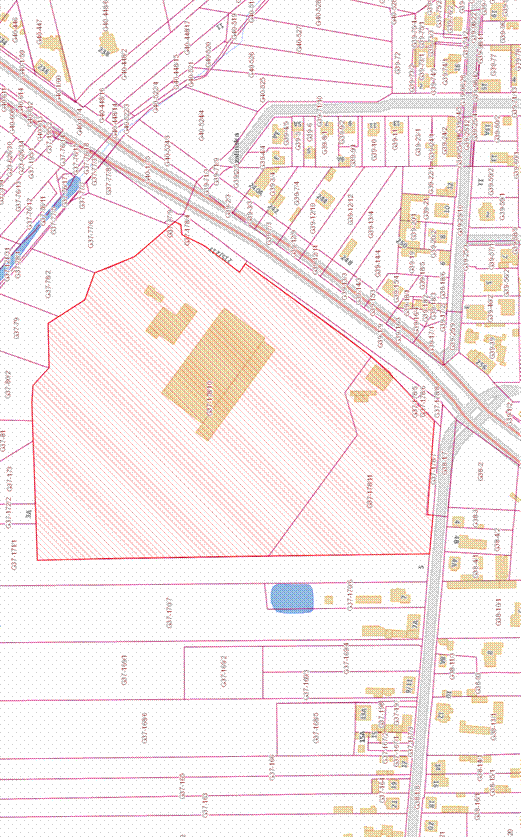 Druk NrProjekt z dniaPrzewodniczący
Rady Miejskiej w Łodzi


Marcin GOŁASZEWSKI